A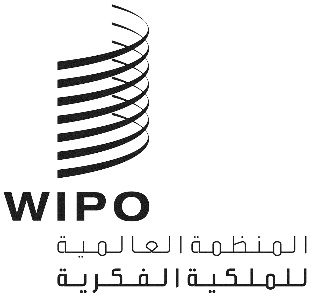 WIPO/IP/AI/GE/19/INF 1 PROV.الأصل: بالإنكليزيةالتاريخ: 12 مارس 2019محادثة الويبو بشأن الملكية الفكرية والذكاء الاصطناعيالتي تنظمها المنظمة العالمية للملكية الفكرية (الويبو)جنيف، 27 سبتمبر 2019البرنامج المؤقتمن إعداد المكتب الدولي للويبوالجمعة 27 سبتمبر 201908.30 – 09.30	التسجيل09.30 – 09.40	كلمة ترحيب	السيد فرانسس غري، المدير العام للمنظمة العالمية للملكية الفكرية (الويبو)09.40 – 10.40	نقاش افتتاحي	ما هو تأثير الذكاء الاصطناعي على نظام الملكية الفكرية وسياساتها؟ما مدى تأثير الذكاء الاصطناعي على الابتكار والأسواق التجارية والصناعة؟ما هي قضايا الملكية الفكرية المرتبطة بارتفاع استخدام الذكاء الاصطناعي؟هل سيغير الذكاء الاصطناعي المفاهيم التقليدية للملكية الفكرية؟ ولماذا؟ما الذي يجب فعله في مجال الملكية الفكرية لدعم الابتكار في ميدان الذكاء الاصطناعي؟الميسّر:	المدير العام للويبوالمتحدّثون:	ستوجّه الدعوة لأربعة متحدثين من قطاعات الحكومة والصناعة والأوساط الأكاديمية ومجموعات أصحاب المصلحة10.40 – 11.40	نقاش البراءات	الذكاء الاصطناعي والبراءات؛ هل تناسب قوانين البراءات القائمة وإرشادات الأهلية للبراءة الحالية، لحماية اختراعات الذكاء الاصطناعي واستخدامها؟هل هناك حاجة لقواعد خاصة بشأن معيار الأهلية للبراءة لاختراعات الذكاء الاصطناعي؟إرشادات الفحص لمكاتب الملكية الفكرية؛ أمتناغمة هي، أم أن التقارب الدولي ضرورة؟هل تستجيب أنظمة البراءات بسرعة كافية للعلوم والابتكارات المفتوحة في مجال الذكاء الاصطناعي؟ما هي المشاكل العالقة؟ما هي التحديات التي تواجهنا لإنفاذ براءات الذكاء الاصطناعي وترخيصها؟ وهل نحتاج إلى إجراءات رقمية بأدلة رقمية؟ما هي التحديات التي تواجه إدارة البراءات دوليا في مختلف الولايات القضائية؟الميسّر:	[يحدد لاحقا]المتحدّثون:	ستوجّه الدعوة لأربعة متحدثين من قطاعات الحكومة والصناعة والأوساط الأكاديمية ومجموعات أصحاب المصلحة11.40 – 12.30	الحوكمة	الآثار الاجتماعية والاقتصادية والأخلاقية للذكاء الاصطناعي على نظام الملكية الفكرية: وجهات نظر السياسة العامةما هي المخاطر الناجمة عن تأثير الذكاء الاصطناعي على نظام الملكية الفكرية؟اللوائح الحكومية ومدونات السلوك الخاصة بالصناعةقضايا المسؤولية في حالات سوء التصرف وسوء التقدير في مجال الذكاء الاصطناعي؛ هل ينبغي أن يعكس نظام الملكية الفكرية هذه القضايا؟هل سيوسع الذكاء الاصطناعي الفجوة بين البلدان في الوصول إلى التكنولوجيات الجديدة؟ وما هي الاستراتيجية اللازمة لتخفيف حدّتها؟الميسّر:	[يحدد لاحقا]المتحدّثون:	ستوجّه الدعوة لأربعة متحدثين من قطاعات الحكومة والصناعة والأوساط الأكاديمية ومجموعات أصحاب المصلحة12.30 – 13.30	استراحة الغداء13.30 – 14.30	عروضستقدم أمانة الويبو سلسلة من العروض التقديمية بشأن أدوات الذكاء الاصطناعي للويبو والأنشطة ذات الصلة. (دون ترجمة شفوية، بالإنكليزية فقط)14.30 – 15.30	نقاش حق المؤلف	هل سيغير الذكاء الاصطناعي شكل الإبداع الإنساني وحمايته بموجب حق المؤلف والحقوق المجاورة؟هل تستحق الأعمال التي يولدها الذكاء الاصطناعي الحماية بموجب حق المؤلف؟بعض القضايا المحددة؛ التأليف والملكية والأصالة وإدارة الحقوق الرقمية لأعمال الذكاء الاصطناعي وقواعد البيانات؟ماذا عن المعايير المتنوعة في مختلف الولايات القضائية؟هل تحتاج البيانات والخوارزميات التي تولّدها الآلات إلى حماية بموجب حق المؤلف؟هل يتعين علينا إعادة ضبط نظام حق المؤلف؟ أين وماذا وكيف؟الميسّر:	[يحدد لاحقا]المتحدّثون:	ستوجّه الدعوة لأربعة متحدثين من قطاعات الحكومة والصناعة والأوساط الأكاديمية ومجموعات أصحاب المصلحة15.30 – 15.40	رسائل فيديو	مقابلات مسجلة مسبقاً عن الذكاء الاصطناعي والملكية الفكرية15.40 – 16.30	نقاش البيانات	سياسة البيانات والذكاء الاصطناعي؛ حماية البيانات والتدفق الحر للبيانات من أجل تطوير تقنيات الذكاء الاصطناعي واستخداماتها، وتأثيرها على نظام الملكية الفكريةقضايا البيانات؛ هل تستحق البيانات بحد ذاتها وطرق استخراج البيانات والبيانات المنشأة بواسطة الآلة الحماية كملكية فكرية؟ وكيف، إن كان الجواب بنعم؟الحماية والتدفق الحر لبيانات المؤسسات؛ انقسام أم سياسات متكاملة؟هل هناك حاجة لسياستي بيانات ومنافسة متناسقتين دولياً بشأن البيانات المتعلقة بالذكاء الاصطناعي؟هل سيؤدي تخزين البيانات إلى تغيير استراتيجية ترخيص الملكية الفكرية؟كيف يمكن منع اختلاس البيانات القيمة؟الميسّر:	[يحدد لاحقا]المتحدّثون:	ستوجّه الدعوة لأربعة متحدثين من قطاعات الحكومة والصناعة والأوساط الأكاديمية ومجموعات أصحاب المصلحة16.30 – 17.20	حلقة نقاش إدارة مكاتب
الملكية الفكريةالذكاء الاصطناعي وإدارة مكاتب الملكية الفكرية: ما هو تأثير الذكاء الاصطناعي على فحص طلبات الملكية الفكرية؟هل ستغير أدوات الذكاء الاصطناعي (مثل، أدوات الذكاء الاصطناعي للبحث في حالة التقنية الصناعية السابقة أو البحث عن الصور في العلامات التجارية أو التصاميم) معايير فحص الاختراعات، أو تحديد تشابه العلامات التجارية أو التصاميم؟ما هو تأثير أدوات الذكاء الاصطناعي على إدارة مكاتب الملكية الفكرية؟ما هو تأثير إدارة مكاتب الملكية الفكرية المعززة بالذكاء الاصطناعي على مهنة الملكية الفكرية؟ما هي أشكال التعاون الدولي اللازم لمكاتب الملكية الفكرية استجابةً لمعطيات الذكاء الاصطناعي؟الميسّر:	[يحدد لاحقا]المتحدّثون:	ستوجّه الدعوة لأربعة متحدثين من قطاعات الحكومة والصناعة والأوساط الأكاديمية ومجموعات أصحاب المصلحة17.20 – 17.30	الختام[نهاية الوثيقة]